Publicado en Madrid el 24/05/2022 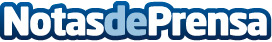 Syndeo participa en las III Jornadas del Profesorado: Salud e Inteligencia para docentesEl encuentro, en el que intervendrá Inma Aldea, directora general de la empresa, tendrá lugar el próximo 28 de mayo en Águilas (Murcia)Datos de contacto:Sara RodríguezALLEGRA COMUNICACION910 222 678Nota de prensa publicada en: https://www.notasdeprensa.es/syndeo-participa-en-las-iii-jornadas-del Categorias: Franquicias Educación Murcia http://www.notasdeprensa.es